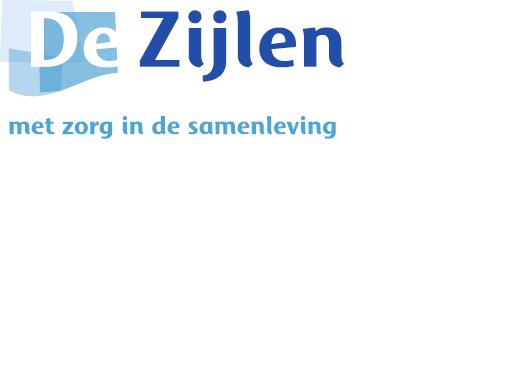 Aanvraag ligplaats gemeentehaven LeekPersoonlijke gegevens:Achternaam:
----------------------------------------------------------------------------------------------------------------------Voorletters:
----------------------------------------------------------------------------------------------------------------------Adres:
----------------------------------------------------------------------------------------------------------------------Postcode/Woonplaats:
----------------------------------------------------------------------------------------------------------------------Telefoonnummer:
----------------------------------------------------------------------------------------------------------------------E-mail:
----------------------------------------------------------------------------------------------------------------------Gegevens boot:Naam boot:
-----------------------------------------------------------------------------------------------------------------------Type boot:
-----------------------------------------------------------------------------------------------------------------------Lengte:
-----------------------------------------------------------------------------------------------------------------------Breedte:
-----------------------------------------------------------------------------------------------------------------------Diepgang:
-----------------------------------------------------------------------------------------------------------------------Datum:			Handtekening:
-----------------------------------------------------------------------------------------------------------------------Ligplaatsnummer (toekenning door Havenmeester):
